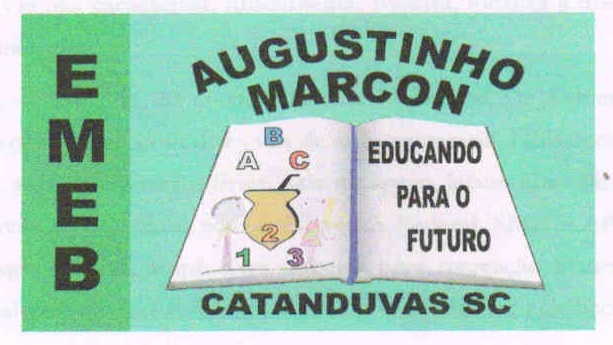                                                                                      Escola Municipal de Educação Básica Augustinho Marcon                                                                             Catanduvas (SC), agosto / setembro de 2020.                                                                             Diretora: Tatiana M. B. Menegat.                                                                                                                                                                                                    Assessora Técnica-Pedagógica: Maristela Apª. B. Baraúna.                                                                             Assessora Técnica-Administrativa: Margarete P. Dutra.                                                                                                                                                                Professor: Paulo André Klein.                                                                       Disciplina: MúsicaESTA SEMANA VAMOS ENTENDER QUE CADA NOTA MUSICAL É REPRESENTADA POR UMA SÍLABA, OBSERVEM QUE AS LETRAS USADAS NA MÚSICA SÃO AS SETE PRIMEIRAS LETRAS DO ALFABETO: A, B, C, D, E, F, G.LEIA O CONTEÚDO ABAIXO E COPIE NO CADERNO. SE REALIZAR A IMPRESSÃO PODE COLAR. SEQUÊNCIA DIDÁTICA – MÚSICA – 07/09 A 11/09 – 5º ANONOTAS – PAUTAA mais importante característica do som é a altura.Embora sejam inúmeros os sons empregados na música, para representá-los bastam somente sete notas:A estes monossílabos, correspondem as sete letras:Observem que a letra C representa a nota Dó, e assim para as demais, D representa o Ré, E representa o Mi, F representa o Fá, G representa o Sol, A representa o Lá, e B representa o Si.Exercício - Relacione as colunas: Ligar a nota na letra que representa.- DÓ				(      ) - E- RÉ				(      ) - G- MI				(      ) - B- FÁ				(      ) - C- SOL				(      ) - F- LÁ				(      ) - D- SÍ				(      ) - A